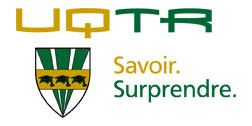 Guide de l’enseignante ou enseignantAuteur (s) : *Ce travail a été réalisé par des étudiants de 2e année dans le cadre des cours «Planification des interventions en ÉPS» et «Évaluation des apprentissages en ÉPS. Il est donc fort tout-à-fait normal que certaines informations soient à corriger. Certains commentaires ont volontairement été gardés pour que vous puissiez comprendre les exigences fixées.INTRODUCTIONCette situation d’apprentissage et d’évaluation (SAÉ) est constituée des deux documents suivants :Le premier document, le Guide de l’enseignante ou enseignant, présente l’ensemble des activités, les outils d’évaluation de l’enseignante ou enseignant ainsi que des outils complémentaires pour l’application de la SAE (annexes) :SAÉ complète sur le parkourGrille d’évaluationOutil d’interprétationAnnexeLe deuxième document, le Cahier de l’élève, présente les divers outils complémentaires (fiches) pouvant être fournis aux élèves : Veuillez les ajouter à la fin.Fiche d’élaboration  du plan d’actionFiche de suivi de chaque séanceFiche d’autoévaluationSITUATION D’APPRENTISSAGE ET D’ÉVALUATION Critères associés aux Cadres d’évaluation conçus à partir de ceux du Programme de formation de l’école québécoise.OBJECTIFS D’APPRENTISSAGE (pour chacune des séances de la SAÉ)Des objectifs d’apprentissage formulés en éléments observables. Veuillez reporter chaque objectif, tel quel, au début de la séance en cause. Qu’est-ce que l’élève apprendra principalement lors de cette séance. Les objectifs doivent être cohérents avec les savoirs.Ex. : À la fin de la séance, l’élève sera capable de … (utiliser des verbes d’action) *Veuillez répartir les objectifs de vos SEA selon les 3 temps pédagogiques et  votre SAÉPhase de préparation de la SAESéance # 1 : À la fin de la séance, l’élève sera capable de se déplacer adéquatement  sur des appareils et à travers des obstacles en utilisant les principes d’équilibrationSéance # 2 : À la fin de la séance, l’élève sera capable d’exécuter différents sauts complexes en utilisant les principes de coordination  et les notions reliées aux différents appuis.Séance  # 3: À la fin de la séance, l’élève sera capable d’exécuter des rotations complexes en utilisant les notions reliées aux principes d’équilibration, de coordination et celles reliées au concept d’espace et de temps.Phase de réalisation de la SAESéance  #4 : À la fin de la séance, l’élève sera capable de créer un enchaînement d’action de locomotion et de justifier ces choix en se basant sur ces capacités individuelles et sur les apprentissages faitsSéance #5 : À la fin de la séance, l’élève sera capable d’exécuter un enchaînement d’action fluide et efficace en utilisant les nombreux principes utilisés dans le parkour, et ce, tout en respectant ces capacités et les contraintes imposées.Phase d’intégration de la SAESéance  # 6 : À la fin de la séance, l’élève sera capable de faire ressortir les principales notions présentes dans l’activité du parkour et de se questionner sur cette dernière et de les investir dans sa pratique d’activité physique.Contraintes de la tâche complexe  (Nombre d’actions, temps, espace, niveau, direction, nombre de savoirs à mobiliser, nombre de séances pour réaliser les différentes tâches, etc.) :Tâche complexe liée à la planification :Tâche complexe liée à la prestation :Tâche complexe liée à l’autoévaluation :RÉPARTITION DES APPRENTISSAGES DANS CHACUNE DES SÉANCES Justification des contenus planifiés (Pourquoi ces choix? Pourquoi cet apprentissage avant un autre? Pourquoi dès la 1re séance? Etc.) X : Notion acquise dans les années précédentesX : Notion en voie d’acquisitionLorsque la couleur rose apparaît dans le tableau, cela signifie que l’élève à déjà acquis cette apprentissage au cours des années précédentes. Toutefois, j’ai souhaité intégrer ces apprentissages dans ma  SAÉ, car je voulais donner le plus de connaissances possible en lien avec l’activité du parkour. C’est pourquoi on les retrouve dans les trois à quatre premières séances, car je voulais développer ces apprentissages spécifiques au parkour. DÉROULEMENT GÉNÉRAL POUR CHACUNE DES SÉANCES Au début de chaque séance : L’enseignant va chercher les élèves en classeAmène les élèves au vestiaire et ces derniers ont deux minutes pour se changerLorsque les élèves arrivent dans le gymnase, il débute immédiatement leur échauffement sans toucher au matériel déjà installéLorsque l’enseignant siffle, les élèves se dépêchent de prendre place dans leur rangée assignée au début de l’annéeDurant chaque séance : Les élèves écoutent attentivement les consignes données par l’enseignant Les élèves respectent les règles de sécurité et d’éthique établies dans le coursL’enseignant met les élèves en action dans les différents ateliers proposésLes élèves participent activement lors des ateliersLorsque l’enseignant intervient, les élèves sont attentifs aux rétroactions données ainsi qu’aux consignesL’enseignant circule dans les différents ateliersÀ la fin de chaque séance :Les élèves aident l’enseignant à ramasser le matériel lorsque nécessairePar la suite, vont s’asseoir à leur place pour que l’enseignant puisse faire un bref retour sur la séance et  faire le retour au calmeL’enseignant dirige les élèves jusqu’au vestiaire et lorsque sont tous changé, l’enseignante va les porter jusqu’à leur classe. PHASE DE PRÉPARATION DE LA SAÉDurée : 3 séancesDescription détailléeRemarque : Avant chaque pratique d’activité physique, il est essentiel que les élèves effectuent un échauffement approprié et qu’ils nomment les règles d’éthique et de sécurité. Veuillez décrire ces tâches.Pour chaque tâche, vous devez indiquer le type de tâche, une description détaillée comprenant l’organisation du groupe, les explications de la tâche, un schéma si nécessaire, le matériel et la durée, la fonction et l’objet de l’évaluationSÉANCE # 1 de la SAÉ Objectif de la SEA : À la fin de la séance, l’élève sera capable de se déplacer adéquatement  sur des appareils et à travers des obstacles en utilisant les principes d’équilibration1er temps pédagogique : Préparation des apprentissages de la SEA Tâche 1 : Activation des connaissances antérieures (10 minutes)L’enseignante posera des questions sur les éléments déjà travaillés auparavant et liens à faire avec les      prochaines séances. Retour sur les apprentissages faits au cours de la dernière SAÉ en questionnant les élèvesQuels sont principaux éléments caractérisant le principe de coordination?Quels sont les principaux éléments caractérisant le principe d’équilibration ?Dans quelles activités sont-elles les plus utiles?Faire un lien avec ces apprentissages pour amener l’idée du ParkourTâche 2 : Explication du déroulement de la SAÉ de six séances durée?Définition de l’activité du Parkour Démonstration d’une séquence vidéo illustrant une performance de parkourQuestionner sur les actions observées dans la vidéo et les  principales actionsutilisées dans le parkourBref historique de l’activité du parkour (Fondateur, lieu de création, origine,etc.)Explication  des principes de base du parkour Explication de la production attendue et du déroulement de prestation finaleQu’est-ce que les élèves devront prendre en considération pour la prestation finalePrésentation des critères d’évaluationPrésentation du déroulement de la prestation finale en présentant à l’aide d’affiche les différentsparcours proposésPrésentation des différents outils pédagogiques utilisés lors de cette SAÉ (cahier de l’élève, fiched’autoévaluation )Explication des règles d’éthique et de sécurité durant la SAÉRappel des règles de sécurité et d’éthique en demandant aux élèves de les énuméréesPrésentation des règles spécifiques en lien avec les différents outils utilisés dans le cadre de l’activité du parkourFaire nommer et les règles d’éthiques et de sécurité par les élèvesPrésentation d’une affiche expliquant les règles de sécurité et les règles d’éthique dans la SAÉ de ParkourTâche 3 : Tâche initiale à des fins diagnostiques (10  minutes)L’enseignant lance les élèves dans l’action en leur mentionnant de choisir  des trois circuits qui leur proposé de la part de l’enseignant. Ces derniers devront traverser les différents circuits en utilisant les différents principes d’action pratiqués au cours de l’année. L’enseignant ne précisera pas aux élèves les différents moyens qui devraient être présents dans les circuits pour amener les élèves à réfléchir aux actions à exécuter. Pendant ce temps, l’enseignant est en observation et s’assure que les règles sont respectées. L’enseignant observe les élèves pour voir leur niveau et leur capacité Permet à l’élève d’explorer et de faire des recherches pour réaliser le mouvement correctementL’enseignant ne donne aucune rétroaction lors de ce test et n’intervient que lorsqu’il en est nécessaire Lorsque tous les élèves auront réalisé une fois deux des trois parcours, l’enseignant demandera aux élèves      de venir s’asseoir.Présentation des différents circuits proposés par l’enseignant Il est important de préciser que lors de la prestation finale, ce seront exactement les mêmes circuits proposés. Il sera important que l’enseignant le mentionne aux élèves. L’idée du parkour est d’offrir aux élèves un seul circuit avec différents obstacles. Les élèves doivent trouver les bonnes actions de locomotion qui leur permettra de franchir ce circuit le plus efficacement possible. Tu ne devrais pas imposer des actions à chacun des obstacles.Tâche 4 : Retour sur la tâche diagnostiqueL’enseignant fait un retour sur l’activité diagnostique  venant d’être exécutée. Il questionnera sur les élèves sur les principes d’action retrouvés dans les parcours.Présentation de la feuille d’autoévaluation où l’élève devra mentionner les forces et les difficultés rencontrées dans le parcours exécutéQuels principes d’action avez-vous utilisés ?Qu’est-ce qui était plus facile à exécuté ?Qu’est-ce qui a été plus difficile à exécuter ?Cette feuille d’autoévaluation sera réutilisée lors du choix d’action dans la phase de réalisation      et lors de la prestation finaleQuestionnement des élèves pour amener les nouveaux apprentissages de cette SAÉ2e temps pédagogique : Réalisation des apprentissages de la SEATâche 5 : Tâche d’acquisition des savoirs  ( 10 minutes)Principe  d’action : Déplacement avec obstacle et sur appareil Présentation d’une vidéo de parkour démontrant le principe d’action à pratiquer dans la séanceLes élèves doivent tenter de nommer les savoirs et le principe d’action présentéCela fait travailler les élèves à comprendre et différencier les principes d’actionsExplication des différentes techniques utilisées dans le parkour et de celles qui seront                        mises en pratique durant la séancePrésentation des critères de réalisation pour l’exécution des déplacements avec obstacles et sur appareil Coordination main-piedPositionnement des appuisPositionnement du centre de gravité (principe d’équilibration)L’enseignant démontrera ces principaux critères de réalisation à l’aide d’une démonstration sur les appareils. Tâche 6: Tâche d’entraînement systématique ( 25 minutes)Explication de l’activité proposéePrésentation du déroulement des différents ateliersLes élèves seront divisées en petit groupe et assignées à chacune des stationsIls devront suivre les directives inscrites sur l’affiche et exécuter l’action proposéePossibilité de variantes plus difficile lorsque l’élève a réussi deux fois à exécuter l’action demandéeAux 2 minutes, l’enseignant demande aux élèves de changer d’atelier et d’aller à la suivanteL’enseignant se promène pour assurer le bon fonctionnement Si les élèves ont des questions par rapport aux affiches ou aux différentes techniques, l’enseignant pourra répondre à leurs questionsL’enseignant met en action les élèves et circule entre les différentes stations. Tâche 7 : Structuration des savoirs duréeL’enseignant devra donner des rétroactions aux élèves lorsque le mouvement n’est pas bien exécuté.Lorsqu’il y a une répétition d’une erreur observée, l’enseignant devrait faire une intervention à l’ensemble du groupeIl devra intervenir sur les points techniques mentionnés plus tôt dans la séance ou lorsqu’un comportement vient à l’encontre des règles.L’enseignant devra encourager et motiver les élèves même lorsqu’il rate l’exécution d’uneaction3e temps pédagogique : Intégration des apprentissages de la SEATâche 8 : Activité de retour au calme (3 minutes)L’enseignant fait signe aux élèves de venir s’asseoir à leur position initiale du début de coursL’activité de retour au calme consiste à faire relaxer les élèves suite à une activité physiqueLes élèves devront se coucher sur le dos, les yeux fermés, et doivent être silencieux et tranquilles.Pendant ce temps, l’enseignant fait un retour sur les apprentissages faits en posant des questions aux élèves.Il est important de mentionner que si les élèves prendre la parole, ils doivent lever leur main et attendre que l’enseignant mentionne son nom pour parlerTâche 9 : Retour sur les apprentissages faitsL’enseignant devra questionner les élèves sur les apprentissages faits durant la période, et ce durant la activité de retour au calmeQuels sont les principes d’actions pratiqués dans la période?Quels sont les principaux critères de réalisation lors de déplacement sur appareil et avec Obstacles ?Quels activités ou sports peut-on être appelé à utiliser ce principe d’action ?Peut-on faire un lien entre les principes de coordination et d’équilibration lors de l’exécutionde ce principe d’actionL’enseignant devra présenter le prochain principe d’action qui sera travaillé par les élèves.Les différents sautsPHASE DE PRÉPARATION DE LA SAÉ SÉANCE # 2 de la SAÉ Objectif de la SEA : À la fin de la séance, l’élève sera capable d’exécuter différents sauts complexes en utilisant les principes de coordination  et les notions reliées aux différents appuis.1er temps pédagogique : Préparation des apprentissages de la SEATâche 1 : Activation des connaissances antérieuresRetour sur les apprentissages du dernier cours en questionnant les élèves Quels sont les principes d’action pratiqués lors de la dernière séance?Qu’elles sont principaux critères de réalisations à prendre en considération       dans le déplacement sur appareil?Dans quels autres moyens d’action utilisés en parkour peut-on mettre ces principes      en action?L’enseignant fait des liens avec les apprentissages faits avec aux derniers cours et     ceux qui seront amenés dans cette séanceBref rappel des consignes et règles de sécurité durant la séance en questionnant les élèvesTâche 2 : Rappel de la production attendue L’enseignant devra faire un  rappel des critères d’évaluations qui seront pris en considération lors de la prestation finale en questionnant ces élèves pour vérifier leur compréhensionDéroulement de la prestationFluidité dans l’exécution du parkourChoix efficace dans le plan d’action Justification des choix d’actions2e temps pédagogique : Réalisation des apprentissages de la SEATâche 3 : Acquisition des savoirs Principe  d’action : Saut de base et saut complexe Présentation d’une vidéo de parkour démontrant le principe d’action à pratiquer dans la séanceLes élèves doivent tenter de nommer les savoirs et les points techniques importantsCela fait travailler les élèves à comprendre et différencier les principes d’actionsExplication des différentes techniques utilisées dans le parkour et de celles qui serontmises en pratique durant la séancePrésentation des critères de réalisation pour l’exécution des sauts Coordination main-piedPositionnement des appuisPositionnement du centre de gravité (principe d’équilibration)Flexion- extension des différents membres en actionPrésentation des critères de réalisation dans l’exécution de l’atterrissage du sautFlexion des genoux Stabilité des appuis au solExtension des brasL’enseignant démontrera ces principaux critères de réalisation à l’aide d’une démonstration sur les appareils et de l’aide de certains élèves.Tâche 4 : Tâche d’entraînement systématiqueExplication de l’activité proposéePrésentation du déroulement des différents ateliersLes élèves seront divisées en petit groupe et assignées à chacune des stationsIls devront suivre les directives inscrites sur l’affiche et exécuter l’action proposéePossibilité de variante plus difficile lorsque l’élève a réussi deux fois à exécuter l’action demandéeAux 2 minutes, l’enseignant demande aux élèves de changer d’atelier et d’aller à la suivanteL’enseignant se promène pour assurer le bon fonctionnement Si les élèves ont des questions par rapport aux affiches et différentes techniques, l’enseignant pourra répondre à leurs questionsPrésentation des différents ateliers sur le moyen d’action du sautTâche 5 : Structuration des savoirsL’enseignant devra donner des rétroactions aux élèves lorsque le mouvement n’est pas bien exécuté.Lorsqu’il y a une répétition d’une erreur observée, l’enseignant devrait faire une intervention à l’ensemble du groupeIl devra intervenir sur les points techniques mentionnés plus tôt dans la séance ou lorsqu’un comportement vient à l’encontre des règles.L’enseignant devra encourager et motiver les élèves même lorsqu’il rate l’exécution d’uneAction3e temps pédagogique : Intégration des apprentissages de la SEATâche 6 : Activité de retour au calme duréeL’enseignant fait signe aux élèves de venir s’asseoir à leur position initiale du début de coursL’activité de retour au calme consiste à faire relaxer les élèves suite à une activité physiqueLes élèves devront se coucher sur le dos, les yeux fermés, et doivent être silencieux et tranquilles.Pendant ce temps, l’enseignant fait un retour sur les apprentissages faits en posant des questions aux élèves.Il est important de mentionner que si les élèves prendre la parole, ils doivent lever leur main et attendre que l’enseignant mentionne son nom pour parlerTâche 7 : Retour sur les apprentissages faits duréeL’enseignant devra questionner les élèves sur les apprentissages faits durant la périodeQuels sont les principes d’actions pratiqués dans la période?Quels sont les principaux critères de réalisation pour exécuter un saut convenablement?Quels activités ou sports peut-on être appelé à utiliser ce principe d’action ?Peut-on faire un lien entre les principes de coordination et d’équilibration lors de l’exécutiond’action motrice.  L’enseignant devra présenter le prochain moyen d’action qui sera travaillé par les élèves.Les différentes rotationsPHASE DE PRÉPARATION DE LA SAÉ SÉANCE # 3 de la SAÉ Objectif de la SEA : À la fin de la séance, l’élève sera capable d’exécuter des rotations complexes en utilisant les notions reliées aux principes d’équilibration, de coordination et celles reliées au concept d’espace et de temps.1er temps pédagogique : Préparation des apprentissages de la SEATâche 1 : Activation des connaissances antérieuresRetour sur les apprentissages du dernier cours en questionnant les élèvesQuels sont les principes d’action pratiqués lors de la dernière séance?Qu’elles sont principaux critères de réalisations à prendre en considération dans l’exécution des différents sauts et à l’atterrissage?Pourquoi est-il important d’utiliser tous les membres de son corps pour réaliser un saut efficace ?Dans quels autres moyens d’action utilisés en parkour peut-on mettre ces principesen action?L’enseignant fait des liens avec les apprentissages faits avec aux derniers cours et    ceux qui seront amenés dans cette séanceBref rappel des consignes et règles de sécurité durant la séanceTâche 2 : 2e temps pédagogique : Réalisation des apprentissages de la SEATâche 2 : Acquisition des savoirs Principe  d’action : Les rotations complexesPrésentation d’une vidéo de parkour démontrant le principe d’action à pratiquer dans la séanceLes élèves doivent tenter de nommer les savoirs et le principe d’action présentéCela fait travailler les élèves à comprendre et différencier les principes d’actionsExplication des différentes techniques utilisées dans le parkour et de celles qui serontmises en pratique durant la séancePrésentation des critères de réalisation pour l’exécution des rotations complexes  Coordination main-piedPositionnement des appuisPositionnement du centre de gravité (principe d’équilibration)L’enseignant démontrera ces principaux critères de réalisation à l’aide d’une démonstration      les tapis disposés dans le gymnase à l’aide d’élèves Tâche 3 : Tâche d’entraînement systématiqueExplication de l’activité proposéePrésentation du déroulement des différents ateliersLes élèves seront divisées en petit groupe et assignées à chacune des stationsIls devront suivre les directives inscrites sur l’affiche et exécuter l’action proposéePossibilité de variante plus difficile lorsque l’élève a réussi deux fois à exécuter l’action demandéeAux 2 minutes, l’enseignant demande aux élèves de changer d’atelier et d’aller à la suivanteL’enseignant se promène pour assurer le bon fonctionnement Si les élèves ont des questions par rapport aux affiches et aux différentes techniques , l’enseignant pourra répondre à leurs questionsPrésentation des cinq ateliers proposés aux élèves pour mettre en pratique ce moyen d’actionTâche 4 : Structuration des savoirsL’enseignant devra donner des rétroactions aux élèves lorsque le mouvement n’est pas bien exécuté.Lorsqu’il y a une répétition d’une erreur observée, l’enseignant devrait faire une intervention à l’ensemble du groupeIl devra intervenir sur les points techniques mentionnés plus tôt dans la séance ou lorsqu’un comportement vient à l’encontre des règles.L’enseignant devra encourager et motiver les élèves même lorsqu’il rate l’exécution d’uneaction et les aider à trouver des pistes de solutions pour corriger les problématiques rencontréesdans l’exécution du mouvement3e temps pédagogique : Intégration des apprentissages de la SEATâche 5 : Activité de retour au calmeL’enseignant fait signe aux élèves de venir s’asseoir à leur position initiale du début de coursL’activité de retour au calme consiste à faire relaxer les élèves suite à une activité physiqueLes élèves devront se coucher sur le dos, les yeux fermés, et doivent être silencieux et tranquilles.Pendant ce temps, l’enseignant fait un retour sur les apprentissages faits en posant des questions aux élèves.Il est important de mentionner que si les élèves prendre la parole, ils doivent lever leur main et attendre que l’enseignant mentionne son nom pour parlerTâche 6  : Retour sur les apprentissages faitsL’enseignant devra questionner les élèves sur les apprentissages faits durant la périodeQuels sont les principes d’actions pratiqués dans la période?Pourquoi les différentes rotations  sont-elles importantes dans l’activité du parkour?Quels sont les principaux critères de réalisation pour l’action des rotations ?Quels activités ou sports peut-on être appelé à utiliser ce principe d’action ?Peut-on faire un lien entre les principes de coordination et d’équilibration lors de l’exécutionde cette action motriceL’enseignant devra présenter la prochaine tâche qui sera travaillée par les élèves.Planification du plan d’actionPHASE DE RÉALISATION DE LA SAÉ SÉANCE # 4 de la SAÉ Objectif de la SEA : 1er temps pédagogique : Préparation des apprentissages de la SEATâche 1 : Activation des connaissances antérieuresRetour sur les derniers cours en questionnant les élèves sur les nouveaux apprentissages      faits durant les trois premières séances de cette SAÉQuels sont les principaux moyens d’actions mis en pratique au cours de la saé ?Quels sont les principes d’actions utilisés dans le parkour ?Nommer différentes techniques de base  mise en pratique dans cette saé?Pourquoi ces principes et moyens d’actions sont-ils si importants dans l’activité du      Parkour ?Tâche 2 : Rappel de la production attendueRappel des qui seront sujets à l’évaluation lors de la prestation finaleEnchaînement de 5 mouvements différents de façon efficace et avec fluiditéChoisir des actions selon ces capacités et habilitésExécution des 3 principes d’actions pratiqués en apportant des défis Respect les règles de sécurité et d’éthiqueRappel des consignes quant au déroulement de la prestation finale L’élève présentera son plan d’action à l’enseignant. Il lui expliquera quel circuit il a     choisi et les différentes actions à exécuter ainsi que la justification de ces choix. L’élève devra exécuter son plan d’action le plus efficacement possible et avec une     fluidité de façon continue durant deux minutes. L’enseignant n’interviendra pas durant la prestation des élèvesPendant que l’élève est en prestation, il est le seul à utiliser le circuit choisi et les      autres doivent utiliser les deux autres circuits disponibles.2e temps pédagogique : Réalisation des apprentissages de la SEATâche 3 : Tâche complexe de planificationL’élève devra procéder à la création de son plan d’action. Pour ce faire, l’élève devra réfléchir     aux actions qui seront présentées dans son enchaînement, et ce, selon ses capacités et confessionner son plan d’action à l’aide du cahier de l’élève présenté plus tôt au  cours de la   SAÉ.Fonctionnement de la création du plan d’actionL’élève devra choisir l’un des trois circuits proposés par l’enseignant comprenant     Des étapes différentes. Les circuits sont les mêmes qui ont été présentés lors de la      tâche diagnostique de la première séance de cette SAÉ. Ensuite, l’élève aura un choix à faire pour chacune des actions présentées dans le circuit. Pour  chaque principe d’action, il y a trois niveaux. Le niveau 1 étant l’actionavec une variante plus facile. Le deux niveau étant un niveau plus intermédiaire  et le niveau trois est une action avec une variante plus difficile. L’élève devra se questionner sur ces capacités et habilités et choisir le niveau d’exécution en conséquence.  L’élève devra inscrire ces choix dans l’outil du cahier de l’élève. Tâche 4 : Tâche d’entraînement systématiqueL’élève devra exécuter son plan d’action et le mettre en pratique durant la séance pour que ce dernierpuisse exécuter le circuit de façon fluide et efficace.  Une fois de plus, dans l’action, l’élève devra se questionner sur ces choix et apporter les modifications nécessaires pour que son plan d’action soit leplus efficace possible. Les différentes variantes pour chaque action seront présentées dans le cahier de l’élève. Les présentations des circuits proposés aux élèvesTâche 5 : Structuration des savoirs (au besoin)L’enseignant devra donner des rétroactions aux élèves lorsque le mouvement n’est pas bien exécuté.Lorsqu’il y a une répétition d’une erreur observée, l’enseignant devrait faire une intervention à l’ensemble du groupeIl devra intervenir sur les points techniques mentionnés plus tôt dans la séance ou lorsqu’un comportement vient à l’encontre des règles.L’enseignant devra encourager et motiver les élèves même lorsqu’il rate l’exécution d’uneactionTâche 6 : Tâche complexe (planification)Durant le temps alloué à l’exécution de leur plan d’action, les élèves devront noter les Modifications à l’intérieur du cahier de l’élève, mais aussi faire une démarche d’autoévaluationEt trouver des pistes de solutions pour rendre leur plan d’action plus efficace. Cette Démarche d’autoévaluation qui sera complétée dans le cahier de l’élève permettra de réfléchirEt de justifier les choix faits dans le plan d’action. Quelles sont mes forces ?Quelles sont mes difficultés ?Quels sont les moyens que je pourrais prendre pour rendre plus efficace ma  routine enVue de ma prestation finale?3e temps pédagogique : Intégration des apprentissages de la SEA Tâche 7 : Activité de retour au calmeL’enseignant fait signe aux élèves de venir s’asseoir à leur position initiale du début de coursL’activité de retour au calme consiste à faire relaxer les élèves suite à une activité physiqueLes élèves devront se coucher sur le dos, les yeux fermés, et doivent être silencieux et tranquilles.Pendant ce temps, l’enseignant fait un retour sur les apprentissages faits en posant des questions aux élèves.Il est important de mentionner que si les élèves prendre la parole, ils doivent lever leur main et attendre que l’enseignant mentionne son nom pour parlerTâche 8 : Retour sur la séance et sur les apprentissages faitsPendant l’activité de retour au calme, l’enseignant questionnera les élèves sur la séance etle lien avec les apprentissages des derniers cours. Aussi, l’enseignant questionnera les élèves sur la pertinence des choix dans le plan d’action, mais aussi sur la planification decelui par rapport aux apprentissages faits.Qui est-ce qui a été le plus difficile dans la création de mon plan d’action ?Sur quoi je me suis basé pour choisir le circuit et le niveau des actions dans mon plan ?Après expérimentation de mon plan d’action, est-ce que le niveau de difficulté des actions choisies était-il trop élevées ou pas assez élevé en fonction de mes capacités?Sur quoi je devrais me concentrer lors des prochaines séances pour rendremon plan d’action plus efficace ?PHASE DE RÉALISATION DE LA SAÉ SÉANCE # 5 de la SAÉ Objectif de la SEA : À la fin de la séance, l’élève sera capable d’exécuter un enchaînement d’action fluide et efficace en utilisant les nombreux principes utilisés dans le parkour et ce, tout en respectant ces capacités et les contraintes imposées.1er temps pédagogique : Préparation des apprentissages de la SEATâche 1 : Activation des connaissances antérieuresRetour sur le dernier cours en questionnant les élèves Quels sont les éléments qui ont amené des difficultés dans la création de votre      plan d’action ?Questionner les élèves sur l’efficacité de leur plan d’action et les différents moyens       entrepris pour choisir les actions ?Pourquoi est-il important dans la création du plan d’action de prendre en compte ces capacités et habilités ? Tâche 2 : Rappel des consignes lors de la tâche complexe d’exécutionRappel des consignes et du déroulement de la séance <Rappel des règles de sécurité et d’éthique en questionnant les élèvesPrésentation de la grille d’évaluation aux élèvesExplication de la procédure d’évaluation lors de la prestation finale à l’aide de lagrille d’évaluation, mais aussi  à l’aide du cahier de l’élève utilisé tout au long de la SAÉ2e temps pédagogique : Réalisation des apprentissages de la SEATâche 3 : Tâche d’entraînement systématique Les élèves mettent en action leur plan d’action et le pratique pour être le plus  efficaces possible dans leur  prestation finale et surtout pour connaître l’enchaînement qu’ils auront créé.Tâche 4: Tâche complexe  (Prestation ) duréePour le début des prestations, l’enseignant choisit les élèves qui se porteront volontaires puis, par la suite, il les choisira au hasard. Déroulement lors de la prestation L’élève présentera à son enseignant son plan d’action en mentionnant quel circuit il a choisi ainsi que chaque niveau de difficulté des actions choisies. L’enseignant donnera deux minutes à l’élève pour que celui-ci installe convenable le circuit selon son enchaînement d’actions.  L’élève effectuera, durant le temps qui lui est alloué, son enchaînement d’action. Pendant ce temps, l’enseignant observera attentivement l’exécution de l’élève et prendra des traces sur les différents éléments observés lors de la prestation.Lorsque la prestation de l’élève sera terminée, l’enseignant fera une brève rencontre avec l’élève en question et le questionnera sur le déroulement et sur le niveau desatisfaction face à sa prestation. De plus, l’enseignant posera des questions sur l’ensemble des tâches menant à la prestation apportant ainsi des idées de piste deréflexion que l’élève pourra communiquer à l’intérieur du cahier de l’élève lors de l’autoévaluation.  3e temps pédagogique : Intégration des apprentissages de la SEA Tâche 5 : Activité de retour au calme L’enseignant fait signe aux élèves de venir s’asseoir à leur position initiale du début de coursL’activité de retour au calme consiste à faire relaxer les élèves suite à une activité physiqueLes élèves devront se coucher sur le dos, les yeux fermés, et doivent être silencieux et tranquilles.Pendant ce temps, l’enseignant fait un retour sur les apprentissages faits en posant des questions aux élèves.Il est important de mentionner que si les élèves prendre la parole, ils doivent lever leur main et attendre que l’enseignant mentionne son nom pour parlerPHASE DE RÉALISATION ET D’INTÉGRATION DE LA SAÉ SÉANCE # 6 de la SAÉ Objectif de la SEA : À la fin de la séance, l’élève sera capable de faire ressortir les principales notions présentes dans l’activité du parkour et de se questionner sur cette dernière et de les investir dans sa pratique d’activité physique.1er temps pédagogique : Préparation des apprentissages de la SEATâche 1 : Activation des connaissances antérieuresRetour sur la dernière séance Explication déroulement de la séanceProcédure pour la fin des prestations et des évaluationsPrésentation d’une autre activité pour les élèves ayant terminé leur prestationDémarche d’autoévaluation2e temps pédagogique : Réalisation des apprentissages de la SEATâche 2 : Tâche d’entraînement systématiqueLes élèves ayant déjà fait leur prestation seront en action dans une autre activité pouréviter que les élèves en évaluation soient constamment dérangésL’activité proposée à ces élèves sera une activité de yoga ( activité simple et moins de gestion)Les élèves auront à effectuer plusieurs positions de yoga (seul ou en équipe)Des affiches leur seront présentées pour illustrer chacune des positionsLes élèves devront inscrits sur une feuille, crée à cette effet, les positions qui seront Réussies. L’élève devra redonner cette feuille à son enseignant qui réutilisera au cours de l’année, dans le cadre d’une prochaine SAÉTâche 3 : Tâche complexe de l’exécutionPendant ce temps, l’enseignant terminera l’évaluation des élèves restants, tout en prenant Soin d’assurer le bon fonctionnement de l’activité adjacente. Déroulement de la prestation de l’élèveL’élève présentera à son enseignant son plan d’action en mentionnant quel circuit il a choisi ainsi que chaque niveau de difficulté des actions choisies. L’enseignant donnera deux minutes à l’élève pour que celui-ci installe convenable le circuit selon son enchaînement d’actions.  L’élève effectuera, durant le temps qui lui est alloué, son enchaînement d’action. Pendant ce temps, l’enseignant observera attentivement l’exécution de l’élève et prendra des traces sur les différents éléments observés lors de la prestation.Lorsque la prestation de l’élève sera terminée, l’enseignant fera une brève rencontre avec l’élève en question et le questionnera sur le déroulement et sur le niveau desatisfaction face à sa prestation. De plus, l’enseignant posera des questions sur l’ensemble des tâches menant à la prestation apportant ainsi des idées de piste deréflexion que l’élève pourra communiquer à l’intérieur du cahier de l’élève lors de l’autoévaluation.  3e temps pédagogique : Intégration des apprentissages de la SEATâche 4 : Activité de retour au calmeL’enseignant fait signe aux élèves de venir s’asseoir à leur position initiale du début de coursL’activité de retour au calme consiste à faire relaxer les élèves suite à une activité physiqueLes élèves devront se coucher sur le dos, les yeux fermés, et doivent être silencieux et tranquilles.Pendant ce temps, l’enseignant fait un retour sur les apprentissages faits en posant des questions aux élèves.Il est important de mentionner que si les élèves prendre la parole, ils doivent lever leur main et attendre que l’enseignant mentionne son nom pour parlerTâche 5 : Tâche complexe d’évaluationÀ l’aide du cahier de l’élève, les élèves devront faire une autoévaluation de leur prestation etjustifier les choix faits et identifier des pistes de solution pour améliorer leur  prochaine prestation  dans l’activité du Parkour. L'enseignant posera des questions à l’élève  sur chaque tâche mise en pratique durant la SAÉ. Retour sur la performanceQuel est ton niveau de satisfaction face à ta performance ?Qu’est-ce qui a bien fonctionné?Qu’est-ce qui a mal fonctionné?Pourquoi cela a-t’il eu une influence sur ta performance?Que ferais-tu différemment dans ta prestation?Retour sur la planification du plan d’action Pourquoi avoir choisi ce circuit au lieu d’un autre?Sur quels éléments t’es-tu basé pour choisir les niveaux de difficulté des actions?Les niveaux de difficulté choisie respectaient-ils le niveau de tes capacitéset de tes habiletés?Retour sur l’exécutionEst-ce que j’ai participé activement à tous les cours?Est-ce que j’ai posé des questions à mon enseignant et mis en pratiqueles rétroactions qu’il m’a proposées ?Tâche 6 : Retour et synthèse des apprentissages ( Synthèse)Questionnement auprès des élèves sur les apprentissages faits Questionnement sur l’intérêt que les élèves possédaient face à l’activité du parkourdans le but d’apporter certains ajustements et correctifs dans la planification d’une prochaine saé en parkour de la part de l’enseignantQuels sont les moyens d’action mis en pratique dans la dernière saé?Quels sont les principaux principes d’action observés dans le parkour?Nommer quelques techniques de base  du parkour avons-nous pris connaissance au cours de cette saé?Est-il possible de réutiliser ces techniques dans d’autres activités? Si oui,  lesquelles?Quels éléments du parkour vous a le plus interpellé?Piste de réinvestissement de ces apprentissages dans d’autres éléments Quelles activités peuvent me permettre de réinvestir les apprentissages faits dans laSaé?Outre la sphère sportive, les notions acquises dans la pratique du parkour peuvent-ellesêtre intégrées dans les différents aspects de notre vie personnelle telle que l’aspect social,l’aspect cognitif, psychologique ?Présentation des éléments de la prochaine SAÉPrésentation durée de la saé et du moyen d’actionRÉFÉRENCESLivres et publications :Ministère de l’éducation, du loisir et du sports du Québec, Progression des apprentissages : Éducation physique et à la santé, Gouvernement du Québec, 2009, 23pRIVIÈRE, Sylvain et COLLET Charles-Yves, Eps à l’école : cycle 2 et 3, Collection pédagogie pratique, Paris, 2007, 191p.Ressources électroniques : ( site internet des images Confédération suisse, Office fédéral du sport OFSPO, http://www.mobilesport.ch/?lang=frNatalie  Roudneff,  Eps-sport-figurine,  http://eps.roudneff.com/eps/index.php?lng=fr, 2004-2012ANNEXE 1 Outils d’évaluation et outils complémentaires pour l’enseignant Cahier de l’élèveNom de l’étudiant : *Ce travail a été réalisé par des étudiants de 2e année dans le cadre des cours «Planification des interventions en ÉPS» et «Évaluation des apprentissages en ÉPS. Il est donc fort tout-à-fait normal que certaines informations soient à corriger. Certains commentaires ont volontairement été gardés pour que vous puissiez comprendre les exigences fixées.Un peu d’histoireParkour : Art du déplacementLe Parkour est, au départ, une méthode naturelle permettant de développer le corps humain en se déplaçant rapidement et en utilisant l'environnement qui nous entoure dans l'instant. L'art du déplacement ne nécessite aucune structure spécifique, ni aucun accessoire dans sa pratique. Le corps en est le seul outil. C'est une discipline sportive accessible à tous car elle regroupe toutes les aptitudes naturelles du corps humain : courir, sauter, grimper... Un sport qui permet d'explorer les capacités offertes par son corps. http://metabolisme30.e-monsite.com/pages/content/histoire-du-parkour.htmlDavid Belle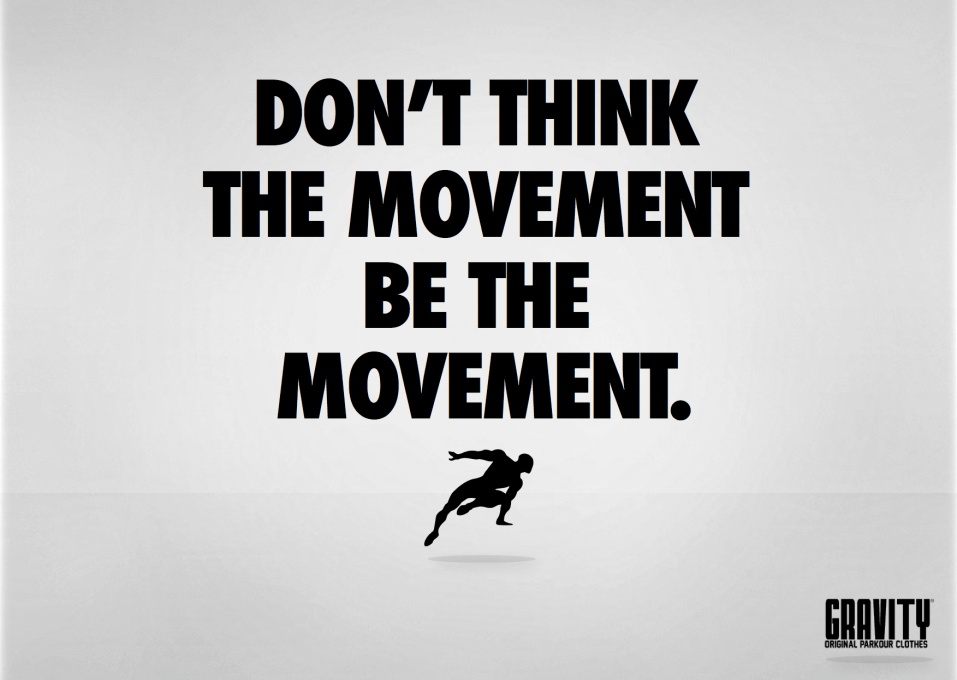 http://www.gravitystyle.fr/?page_id=867SITUATION D’APPRENTISSAGE
ET D’ÉVALUATIONÉducation physique et à la santé4e année du primaireCompétence : Agir dans divers contextes de pratique d’activité physiqueTitre de la SAÉ : Le défi YamakasiDiscipline : Éducation physique et à la santéTitre : Défi YamakasiNombre de séances : 6 séancesCompétence disciplinaireAgir dans divers contextes de pratiques d’activités physiquesCompétence disciplinaireAgir dans divers contextes de pratiques d’activités physiquesRepères culturelsIntention pédagogiqueL’élève devra, élaborer un plan d’action présentant un enchaînement d’actions en lien avec l’activité du parkour.  Il devra y intégrer les actions  de locomotions choisies en fonction de ces capacités  et ces habilités et selon les contraintes proposées par l’enseignant. Il devra justifier ces choix. En appliquant une pratique sécuritaire et  un comportement éthique, il son enchaînement planifié. Par la suite, l’élève devra évaluer sa démarche ainsi que la pertinence et l’efficacité de son enchaînement d’actions. Finalement, l’élève ressortira les différents apprentissages réalisés au cours de la SAÉ.Intention pédagogiqueL’élève devra, élaborer un plan d’action présentant un enchaînement d’actions en lien avec l’activité du parkour.  Il devra y intégrer les actions  de locomotions choisies en fonction de ces capacités  et ces habilités et selon les contraintes proposées par l’enseignant. Il devra justifier ces choix. En appliquant une pratique sécuritaire et  un comportement éthique, il son enchaînement planifié. Par la suite, l’élève devra évaluer sa démarche ainsi que la pertinence et l’efficacité de son enchaînement d’actions. Finalement, l’élève ressortira les différents apprentissages réalisés au cours de la SAÉ.Intention pédagogiqueL’élève devra, élaborer un plan d’action présentant un enchaînement d’actions en lien avec l’activité du parkour.  Il devra y intégrer les actions  de locomotions choisies en fonction de ces capacités  et ces habilités et selon les contraintes proposées par l’enseignant. Il devra justifier ces choix. En appliquant une pratique sécuritaire et  un comportement éthique, il son enchaînement planifié. Par la suite, l’élève devra évaluer sa démarche ainsi que la pertinence et l’efficacité de son enchaînement d’actions. Finalement, l’élève ressortira les différents apprentissages réalisés au cours de la SAÉ.Critères d’évaluation1Éléments observablesÉléments observablesCohérence de la planificationSélectionne des actions motrices en fonction de ses capacités et de ses habilitésÉlabore un plan d’action respectant les contraintes de l’activitéSélectionne des actions motrices en fonction de ses capacités et de ses habilitésÉlabore un plan d’action respectant les contraintes de l’activitéEfficacité de l’exécutionMets en œuvre son plan d’actionRespecte son plan d’action et les contraintes de l’activitéExécute son enchaînement avec fluiditéExécute son enchaînement en appliquant les techniques enseignéesAjuste son plan d’action, au besoin, et selon ses capacitésRespecte les règles de sécuritéManifeste un comportement éthiqueMets en œuvre son plan d’actionRespecte son plan d’action et les contraintes de l’activitéExécute son enchaînement avec fluiditéExécute son enchaînement en appliquant les techniques enseignéesAjuste son plan d’action, au besoin, et selon ses capacitésRespecte les règles de sécuritéManifeste un comportement éthiquePertinence du retour réflexifÉvalue sa démarcheÉvalue l’efficacité de son plan d’actionDégage les apprentissages réalisésÉvalue sa démarcheÉvalue l’efficacité de son plan d’actionDégage les apprentissages réalisésRésumé du défi proposé à l’élève (Production attendue)Au cours de cette SAÉ, tu auras à planifier un enchaînement d’actions motrices dans lequel tu identifieras et choisiras des actions de locomotion utilisées dans l’activité de Parkour en tenant compte de tes capacités et des différentes contraintes. Tu devras justifier le choix de tes actions. Par la suite, tu mettras en exécution ton enchaînement d’action en respectant les règles éthiques et de sécurité de cette activité. Finalement, tu auras à évaluer ta démarche en analysant l’efficacité de ton enchaînement et la pertinence du choix d’action tout en y dégageant les apprentissages réalisés dans le cadre de cette SAÉ.ApprentissagesLes savoirs essentiels au primaire doivent être tirés de la progression des apprentissages en ÉPS et démontrés une cohérence avec l’intention pédagogique, la production attendue et les contraintes.Ce que je veux que mes élèves apprennent (connaissances, savoir-faire moteur,  stratégies, savoir-être, pratique sécuritaire). Bref, tous les savoirs que vous allez intégrer pendant la SAÉ.Séances de la SAÉSéances de la SAÉSéances de la SAÉSéances de la SAÉSéances de la SAÉSéances de la SAÉSéances de la SAÉSéances de la SAÉApprentissagesLes savoirs essentiels au primaire doivent être tirés de la progression des apprentissages en ÉPS et démontrés une cohérence avec l’intention pédagogique, la production attendue et les contraintes.Ce que je veux que mes élèves apprennent (connaissances, savoir-faire moteur,  stratégies, savoir-être, pratique sécuritaire). Bref, tous les savoirs que vous allez intégrer pendant la SAÉ.12345678SavoirsSavoirsSavoirsSavoirsSavoirsSavoirsSavoirsSavoirsSavoirsLes éléments liés au corpsLes éléments liés au corpsLes éléments liés au corpsLes éléments liés au corpsLes éléments liés au corpsLes éléments liés au corpsLes éléments liés au corpsLes éléments liés au corpsLes éléments liés au corpsIdentifier les principales parties de son corps 
(ex : tête, tronc, membres inférieurs)xxxxSituer son corps et les principales parties de sonCorps dans  l’espace(ex : à gauche, à droite)xxxxNommer quelques perceptions provenant de son Corps lorsqu’il est en mouvement(ex : déséquilibre, vertige)xxxxxxLes concepts d’espace et de tempsLes concepts d’espace et de tempsLes concepts d’espace et de tempsLes concepts d’espace et de tempsLes concepts d’espace et de tempsLes concepts d’espace et de tempsLes concepts d’espace et de tempsLes concepts d’espace et de tempsLes concepts d’espace et de tempsDéterminer l’espace disponible(ex : espace restreint, surface d’action)xxxDifférencier les niveaux(ex: haut, moyen, bas)xxXIdentifier les points de repère(Ex : à l’intérieur d’un cerceau, à l’extérieur du tapis, etc.)XxxDifférencier les directions(Ex : devant, derrière, en avant, à droite)xxXReconnaître la durée(Ex: seconde, minute) xxXReconnaître le rythme(Ex: Régulier, saccadé)xxxLes principes d’équilibrationLes principes d’équilibrationLes principes d’équilibrationLes principes d’équilibrationLes principes d’équilibrationLes principes d’équilibrationLes principes d’équilibrationLes principes d’équilibrationLes principes d’équilibrationIdentifier son centre de gravitéxxxxTrouver quelques façons de rester en équilibre (Nombre d’appuis, position des appuis, surface de contact)(Ex: distancer ses pied à la largeur des épaules, fléchir les      Genoux lors d’une réception au sol, etc.)xxxxxxLes principes de coordinationLes principes de coordinationLes principes de coordinationLes principes de coordinationLes principes de coordinationLes principes de coordinationLes principes de coordinationLes principes de coordinationLes principes de coordinationExpliquer quelques façons de coordonner ses mouvements ( dissociation, liaison, continuité)(Ex : bouger ses jambes et ensuite utiliser ses mains)xxxxxxLes types d’appuisLes types d’appuisLes types d’appuisLes types d’appuisLes types d’appuisLes types d’appuisLes types d’appuisLes types d’appuisLes types d’appuisNommer différents types d’appuis(Ex: manuel, pédestre, fessier) xxxxxxLes types de prisesLes types de prisesLes types de prisesLes types de prisesLes types de prisesLes types de prisesLes types de prisesLes types de prisesLes types de prisesIdentifier les prises selon l’appareil utilisé(Ex: prise mixte à la barre fixe) xxxxxxLe vocabulaire lié au matériel utiliséLe vocabulaire lié au matériel utiliséLe vocabulaire lié au matériel utiliséLe vocabulaire lié au matériel utiliséLe vocabulaire lié au matériel utiliséLe vocabulaire lié au matériel utiliséLe vocabulaire lié au matériel utiliséLe vocabulaire lié au matériel utiliséLe vocabulaire lié au matériel utiliséNommer les appareils (Ex: banc suédois, espalier, poutre) xxxxxXSavoir-faireSavoir-faireSavoir-faireSavoir-faireSavoir-faireSavoir-faireSavoir-faireSavoir-faireSavoir-faireAction de locomotionAction de locomotionAction de locomotionAction de locomotionAction de locomotionAction de locomotionAction de locomotionAction de locomotionAction de locomotionLes déplacements avec ou sans obstaclesLes déplacements avec ou sans obstaclesLes déplacements avec ou sans obstaclesLes déplacements avec ou sans obstaclesLes déplacements avec ou sans obstaclesLes déplacements avec ou sans obstaclesLes déplacements avec ou sans obstaclesLes déplacements avec ou sans obstaclesLes déplacements avec ou sans obstaclesMarcher, ramper, gambader, se déplacer en quadrupèdeXxxxCourir, galoper, sautiller, sauter à cloche-pied, sauter en longueur sans élanXxxXContourner et traverser des obstacles(Ex: contourné des cônes, traverser un cylindre)XxxxFranchir des obstacles(Ex: Sauter par-dessus des haies)XxxxLes déplacements sur des appareilsLes déplacements sur des appareilsLes déplacements sur des appareilsLes déplacements sur des appareilsLes déplacements sur des appareilsLes déplacements sur des appareilsLes déplacements sur des appareilsLes déplacements sur des appareilsLes déplacements sur des appareilsTraverser des appareils à surface basse(Ex : marcher sur un banc suédois renversé)XGrimper à des appareils plus ou moins élevée(Ex: Monter et descendre un espalier, grimper un câble)xxxLes sauts avec course d’élanLes sauts avec course d’élanLes sauts avec course d’élanLes sauts avec course d’élanLes sauts avec course d’élanLes sauts avec course d’élanLes sauts avec course d’élanLes sauts avec course d’élanLes sauts avec course d’élanExécuter différents sauts à partir d’un appareil ou d’un engin propulseur(Ex : sauter à l’écart à l’aide d’un trampolinexxxXXExécuter différents sauts par-dessus un obstacle à partir d’un engin propulseur(Ex: Sauter par-dessus un caisson à partir d’un cheval sautoir)xXxxXLes rotations au solLes rotations au solLes rotations au solLes rotations au solLes rotations au solLes rotations au solLes rotations au solLes rotations au solLes rotations au solExécuter des roulades de différentes façons(Ex: roulade avant avec jambes écartées) xxxXXExécuter des rotations complexes (Ex : roue latérale, rondade)xXxxXSavoir-êtreSavoir-êtreSavoir-êtreSavoir-êtreSavoir-êtreSavoir-êtreSavoir-êtreSavoir-êtreSavoir-êtreLes éléments liés à l’éthiqueLes éléments liés à l’éthiqueLes éléments liés à l’éthiqueLes éléments liés à l’éthiqueLes éléments liés à l’éthiqueLes éléments liés à l’éthiqueLes éléments liés à l’éthiqueLes éléments liés à l’éthiqueLes éléments liés à l’éthiqueExpliquer dans ses mots les règles d’éthique relatives à une situationxxxXNommer quelques valeurs que peut apporter la participation à des jeux et à des sportsxXRespecter les réglèmentsxxxxxXValoriser le dépassement de soixxxxxXFaire preuve d’honnêteté dans son comportementxxxxxXFaire preuve de dignité et maitrise de soixxxxxXPratiques sécuritairesPratiques sécuritairesPratiques sécuritairesPratiques sécuritairesPratiques sécuritairesPratiques sécuritairesPratiques sécuritairesPratiques sécuritairesPratiques sécuritairesSavoirSavoirSavoirSavoirSavoirSavoirSavoirSavoirSavoirLes règles liées aux activités physiqueLes règles liées aux activités physiqueLes règles liées aux activités physiqueLes règles liées aux activités physiqueLes règles liées aux activités physiqueLes règles liées aux activités physiqueNommer les principales règles d’éthique dans le sportxxxxxXNommer les règles de sécurité lors d’une activité physique pratiquée seul ou avec d’autrexxxxxXSavoir-faireLa pratique sécuritaire d’activité physiqueLa pratique sécuritaire d’activité physiqueLa pratique sécuritaire d’activité physiqueLa pratique sécuritaire d’activité physiqueLa pratique sécuritaire d’activité physiqueLa pratique sécuritaire d’activité physiqueLa pratique sécuritaire d’activité physiqueLa pratique sécuritaire d’activité physiqueLa pratique sécuritaire d’activité physiquePorter une tenue vestimentaire appropriée lors de la pratique d’une activité physiquexxxxxXEffectuer un échauffement ou un retour au calme en fonction d’une activité physique pratiquéexxxxxXPlacer, utiliser et ranger le matériel de façon appropriéexxXxxxRéagir adéquatement devant des situations potentiellement dangereusesxxxxxXEffectuer des exercices de façon sécuritaire selon l’activité physique pratiquéexxxxxXSavoir-êtreL’esprit sportifL’esprit sportifL’esprit sportifL’esprit sportifL’esprit sportifL’esprit sportifL’esprit sportifL’esprit sportifL’esprit sportifRespecter le matériel et l’environnementXxxxxxDémontrer de la dignité et une maitrise de soi peu importe l’activité pratiquéeXxxxxXPerséverer dans une activité malgré les difficultés et les résultats afin de se dépasserXxxxxXL’aide et l’entraideL’aide et l’entraideL’aide et l’entraideL’aide et l’entraideL’aide et l’entraideL’aide et l’entraideL’aide et l’entraideL’aide et l’entraideL’aide et l’entraideApporter son aide et accepter d’être aidé au besoinxxxxxXLe sens des responsabilitéLe sens des responsabilitéLe sens des responsabilitéLe sens des responsabilitéLe sens des responsabilitéLe sens des responsabilitéLe sens des responsabilitéLe sens des responsabilitéLe sens des responsabilitéAgir de manière responsable envers soi-mêmexXxXxXAgir de manière responsable envers les autresXxXxXxCompétence : Agir dans divers contextes de pratique d’activités physiquesGRILLE D’ÉVALUATION DE L’ENSEIGNANT            GROUPE :                      DATE :Légende :+   Réussi+-  Plus ou moins  réussix   Non réussiO  Avec de l’aideNE : Non évaluéNoms des ÉlèvesRésultat en pourcentageCritères d’évaluationCritères d’évaluationCritères d’évaluationCritères d’évaluationCritères d’évaluationCritères d’évaluationCritères d’évaluationCritères d’évaluationCritères d’évaluationCritères d’évaluationCritères d’évaluationLégende :+   Réussi+-  Plus ou moins  réussix   Non réussiO  Avec de l’aideNE : Non évaluéNoms des ÉlèvesRésultat en pourcentageCohérence de la planificationCohérence de la planificationEfficacité de l’exécutionEfficacité de l’exécutionEfficacité de l’exécutionEfficacité de l’exécutionEfficacité de l’exécutionEfficacité de l’exécutionEfficacité de l’exécutionPertinence du retour réflexifPertinence du retour réflexifLégende :+   Réussi+-  Plus ou moins  réussix   Non réussiO  Avec de l’aideNE : Non évaluéNoms des ÉlèvesRésultat en pourcentageÉléments observables (indiquez, dans la colonne visée, la cote concernée ou tout autre signe distinctif pour expliquer votre résultat)Éléments observables (indiquez, dans la colonne visée, la cote concernée ou tout autre signe distinctif pour expliquer votre résultat)Éléments observables (indiquez, dans la colonne visée, la cote concernée ou tout autre signe distinctif pour expliquer votre résultat)Éléments observables (indiquez, dans la colonne visée, la cote concernée ou tout autre signe distinctif pour expliquer votre résultat)Éléments observables (indiquez, dans la colonne visée, la cote concernée ou tout autre signe distinctif pour expliquer votre résultat)Éléments observables (indiquez, dans la colonne visée, la cote concernée ou tout autre signe distinctif pour expliquer votre résultat)Éléments observables (indiquez, dans la colonne visée, la cote concernée ou tout autre signe distinctif pour expliquer votre résultat)Éléments observables (indiquez, dans la colonne visée, la cote concernée ou tout autre signe distinctif pour expliquer votre résultat)Éléments observables (indiquez, dans la colonne visée, la cote concernée ou tout autre signe distinctif pour expliquer votre résultat)Éléments observables (indiquez, dans la colonne visée, la cote concernée ou tout autre signe distinctif pour expliquer votre résultat)Éléments observables (indiquez, dans la colonne visée, la cote concernée ou tout autre signe distinctif pour expliquer votre résultat)Légende :+   Réussi+-  Plus ou moins  réussix   Non réussiO  Avec de l’aideNE : Non évaluéNoms des ÉlèvesRésultat en pourcentageSélectionne des actions motrices selon ses capacitésÉlabore un plan d’action selon les contraintes de l’activitéExécute son plan d’action Exécute son enchaînement en intégrant les techniques enseignéesExécute son enchaînement avec fluiditéExécute son plan d’action en respectant les contraintesAjuste son plan d’action selon ces capacitésRespecte les règles de sécuritéManifeste un comportement éthiqueAutoévaluation de sa démarche et des résultatsDégage les apprentissages réalisésSITUATION D’APPRENTISSAGE
ET D’ÉVALUATIONÉducation physique et à la santé4e année du primaireCompétence : Agir dans divers contextes de pratiques d’activités physiquesTitre de la SAÉ : Défi Yamakasi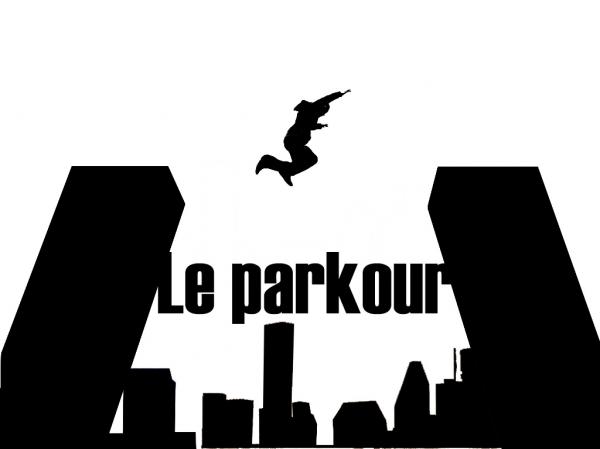 